Publicado en Valencia, 8 de octubre de 2019  el 08/10/2019 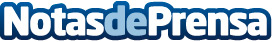 Juanma Romero y Alejandro Vesga, protagonistas de la II Edición de Mediastartups en ValenciaEl presentador del programa Emprende de TVE, Juanma Romero y Alejandro Vesga, director de la revista emprendedores, serán protagonistas de la II Edición de Mediastartups en Valencia, en el edificio de Lanzadera. El evento es el próximo 17 de octubre de 16 a 22 horas. La entrada es gratuita. Datos de contacto:Clara Gómez Álvarez653324073Nota de prensa publicada en: https://www.notasdeprensa.es/juanma-romero-y-alejandro-vesga-protagonistas Categorias: Comunicación Marketing Emprendedores Eventos http://www.notasdeprensa.es